Co to są probiotyki? Czy są one niezbędne dla naszego zdrowia? Jak wybrać dobry produkt probiotyczny? Na te i inne pytania znajdziesz odpowiedź w naszym nowym artykule. 
http://zdrowe-zywienie.wieszjak.polki.pl/…/328112,Jak-wybra…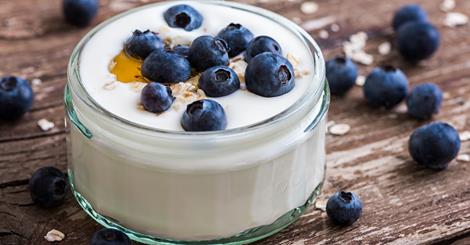 Jak wybrać dobry produkt probiotyczny? - Podstawy zdrowego żywienia - Zdrowe żywienie - Wieszjak.plCzym są produkty probiotyczne? Jakie bakterie je tworzą? Czy każdy jogurt jest probiotyczny? Jaka dawka probiotyku warunkuje efekt prozdrowotny?zdrowe-zywienie.wieszjak.polki.pl